В дополнение к информации, содержащейся в Документе 3, имею честь представить Конференции, в приложении, кандидатуру:д-ра Ясухико Ито (Япония)на пост члена Радиорегламентарного комитета.	Д-р Хамадун И. ТУРЕ
	Генеральный секретарьПриложение: 1ПРИЛОЖЕНИЕ 1Постоянное представительство Япониипри международных организациях 
Женева, ШвейцарияSI/ITU/094Постоянное представительство Японии при Отделении Организации Объединенных Наций и других международных организациях в Женеве свидетельствует свое уважение Международному союзу электросвязи (МСЭ) и по поручению своего правительства настоящим имеет честь представить д-ру Хамадуну И. Туре, Генеральному секретарю МСЭ, письма от г-на Йоситака СИНДО, Министра внутренних дел и связи Японии, относительно кандидатуры д-ра Ясухико Ито, председателя Совета директоров KDDI Foundation, на пост члена Радиорегламентарного комитета (РРК) от Района Е, и относительно кандидатуры на место в Совете МСЭ в качестве Государства−Члена, представляющего Район Е, на выборах, которые состоятся во время Полномочной конференции МСЭ (ПК-14) в Пусане, Республика Корея, с 20 октября по 7 ноября 2014 года. Постоянное представительство Японии при Отделении Организации Объединенных Наций и других международных организациях в Женеве пользуется данной возможностью, чтобы вновь заверить Международный союз электросвязи в своем самом высоком уважении.Женева, 11 марта 2014 годаМинистр внутренних дел и связи
2-1-2 Kasumigaseki, Chiyoda-ku, Tokyo, 103-8926, Japan	MIC/GISB № 21
	24 февраля 2014 годаД-ру Хамадуну Туре
Генеральному секретарюМеждународный союз электросвязи
Place de Nations
CH-1211, Geneva 20
SwitzerlandКандидатура Японии на пост члена Радиорегламентарного комитета (РРК)Уважаемый д-р Туре, В соответствии с Циркулярным письмом № 165 от 21 октября 2013 года имею честь сообщить Вам от имени правительства Японии, что правительство Японии приняло решение представить кандидатуру д-ра Ясухико Ито, председателя Совета директоров KDDI Foundation, на пост члена Радиорегламентарного комитета (РРК) от Района Е на выборах, которые состоятся во время Полномочной конференции МСЭ (ПК-14) в Пусане, Республика Корея, с 20 октября по 7 ноября 2014 года.Я решительно поддерживаю кандидатуру д-ра Ито на пост члена Радиорегламентарного комитета (РРК), поскольку он обладает обширными знаниями и опытом в области технологий беспроводной связи, а также в течение длительного времени играет ведущую роль в деятельности МСЭ-R.Как обусловлено процедурами выборов, после получения данной информации она будет незамедлительно распространена среди всех членов Союза. С этой целью прилагаю копию биографической справки д-ра Ито.С уважением,Йоситака СИНДОМинистр внутренних дел и связиКраткая биография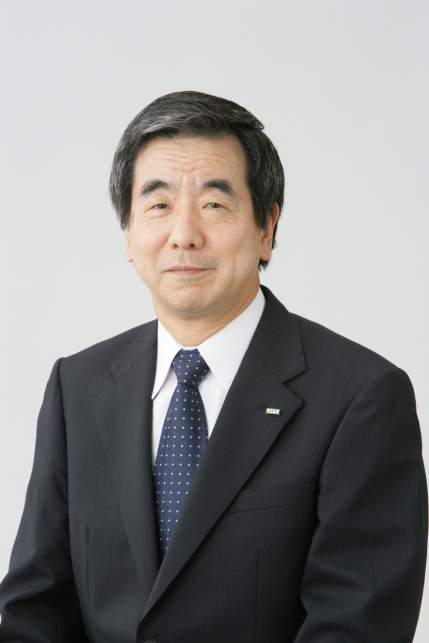 Имя, фамилия:	Ясухико ИтоЗанимаемая должность:	Председатель Совета директоров, 
KDDI FoundationДата рождения:	21 декабря 1945 года, Токио, ЯпонияГражданство:	ЯпонияСемейное положение:	женат, имеет сына и дочьОбразование и академические достижения:Профессиональная деятельность:Опыт работы в МСЭ:Книги и награды:International Telecommunication Networks ("Сети международной электросвязи"), Институт инженеров в области электроники и информационно-коммуникационных технологий (IEICE), Япония, 1994 г.;Basics and Applications in Satellite Telecommunications ("Основы и применения спутниковой связи"), изд. Baifukan, Япония, 1996 г.;Low Earth Orbit Satellite Telecommunication Systems ("Низкоорбитальные системы спутниковой связи"), IEICE, Япония, 1999 г.В 2004 году награжден медалью Почета с пурпурной лентой за достижения и внесенный вклад.Биографические данные кандидата на пост члена РРК д-ра Ясухико ИтоД-р Ясухико Ито имеет 30-летний опыт работы в научно-исследовательских лабораториях и в реальном бизнесе, а также обладает обширными знаниями в области технологий беспроводной связи, включая технологии спутниковой, фиксированной и подвижной связи. В период с 2005 по 2009 год был исполнительным вице-президентом и главным техническим директором корпорации KDDI и руководил всеми инженерно-техническими работами в компании. Помимо управления работой инженерно-технических групп KDDI, д-р Ито активно участвует в международной деятельности и играет ведущую роль в работе МСЭ-R.Вероятно, наибольшую известность он получил за время длительного пребывания в должности Председателя 4-й Исследовательской комиссии МСЭ-R (c 1997 по 2003 гг.). Он приобрел всеобщее уважение как один из наиболее объективных председателей. Кроме того, д-р Ито играл ведущую роль на многих важных конференциях МСЭ, например Всемирной конференции радиосвязи (ВКР), Ассамблеях радиосвязи (АР) и собраниях исследовательских комиссий (ИК), в частности, был Председателем Ассамблеи радиосвязи в 2003 году. Во всех случаях проявлял позитивное мышление и пользовался авторитетом, предлагая весьма конструктивные идеи. Д-р Ито является убежденным сторонником технологий, но в то же время проявляет большой интерес к возможностям и силе человеческого духа. Любимой цитатой является изречение Чарльза Дарвина: "Выживают не сильнейшие и не умнейшие виды, а те виды, которые могут лучше приспособиться к изменениям". В настоящее время является председателем KDDI Foundation, помогая развивающимся странам в построении собственной инфраструктуры электросвязи. Кроме того, помогает в образовании детей в этих странах. Япония считает, что благодаря своим особым и значительным достижениям в работе МСЭ-R, д-р Ито является идеальным кандидатом в члены РРК.КРАТКИЕ СВЕДЕНИЯ О КАРЬЕРЕ Д-РА ЯСУХИКО ИТО1	Деятельность в МСЭ-R и вклад в работу Сектора•	В качестве председателя на Всемирных конференциях радиосвязи д-р Ито внес весомый вклад во включение новых понятий в важнейшие положения Регламента радиосвязи. Кроме того, как Председатель 4-й Исследовательской комиссии д-р Ито добился успехов в создании технических основ для обоснования положений, разработанных под его надежным руководством, которые воплощены в целом ряде недавно утвержденных Рекомендаций.Председатель Рабочей группы 4A, ВАРК Орб-88•	В ходе ВАРК Орб-88 (Всемирная административная радиоконференция по использованию геостационарной орбиты и планированию космических служб, ее использующих) д-р Ито был назначен председателем Рабочей группы 4А, в мандат которой входила подготовка основных параметров спутников, которые должны использоваться при планировании выделения спутниковых позиций на геостационарной орбите. Д-р Ито сыграл ключевую роль в достижении консенсуса, требуемого для завершения подготовки этих основных параметров спутников. Кроме того, он предложил понятие дуги обслуживания, которым определяется возможный диапазон спутниковых позиций для обеспечения большей гибкости при планировании. На ВАРК Орб-88 было решено использовать компьютерную программу ORBIT, которая первоначально была разработана д-ром Ито в качестве официального программного средства, предназначенного для анализа взаимных помех и разработки орбитальных планов, с помощью которой можно присваивать соответствующие спутниковые позиции всем странам мира. В результате этих мер были успешно разработаны планы, гарантирующие спутниковые позиции для 154 стран.Председатель и заместитель Председателя 4-й Исследовательской комиссии МСЭ-R•	C 1993 по 1997 год д-р Ито был заместителем Председателя 4-й Исследовательской комиссии МСЭ-R по фиксированной спутниковой службе (ФСС). В течение этого периода он являлся председателем Целевой группы 4/5 по разработке в рамках подготовки к ВКР-95 списка полос частот – кандидатов для фидерных линий негеостационарных систем подвижной спутниковой службы (НГСО/ПСС). Затем, с 1997 по 2003 год, он был Председателем 4-й Исследовательской комиссии.Председатель Рабочей группы 5C, ВКР-95•	На ВКР-95 д-р Ито был назначен председателем Рабочей группы 5C, которая отвечала за пункты повестки дня, касающиеся фидерных линий систем НГСО/ПСС. Были успешно распределены полосы частот фидерным линиям НГСО/ПСС в диапазонах 5/7ГГц и 19/29 ГГц, а также разработаны соответствующие положения, касающиеся координации частот и пределов плотности потока мощности (п.п.м.).Председатель Рабочей группы 5B, ВКР-97•	На ВКР-97 д-р Ито был избран председателем Рабочей группы 5B. В соответствии с пунктом 1.9.1 повестки дня были приняты важные решения относительно распределения частот ПСС и ФСС, а также соответствующие положения. В частности, для НГСО/ФСС были успешно разработаны новые положения путем введения понятий эквивалентной п.п.м. и совокупной п.п.м.Председатель АР-2003•	На Ассамблее радиосвязи 2003 года д-р Ито был председателем пленарного заседания. Были успешно пересмотрены Резолюции МСЭ-R, в основном в области методов работы и исследовательских программ. Были вновь утверждены важные рекомендации не только по соответствующим темам в рамках подготовки к ВКР-03, но и касающиеся принципов дальнейшего развития Международной подвижной электросвязи 2000 (IMT-2000). На церемонии закрытии АР-03 Генеральный секретарь МСЭ вручил д-ру Ито серебряную медаль за большой вклад в работу МСЭ-R.2	Деятельность в Японии•	На протяжении своей карьеры д-р Ито приобрел обширный профессиональный опыт как в государственной, так и в частной сферах. Ниже приводится ряд примеров: •	Начиная с 2001 года д-р Ито выполняет общественные обязанности, являясь ассоциированным членом вспомогательного Совета по информационно-коммуникационным технологиям – консультативного органа при Министре внутренних дел и связи. Во вспомогательном Совете всесторонним образом рассматриваются большинство стоящих перед Японией в области радиосвязи внутренних и международных вопросов, связанных с частотами, включая схемы совместного использования частот, а также вопросы ВКР. Д-р Ито по-прежнему руководит обсуждением этого вопроса и содействовал решению множества спорных вопросов, связанных, например, с системами НГСО, земными станциями на борту судов (ESV), а также с совместным использованием частот подвижной и космической службами.•	До 2003 года являлся председателем Комитета по ФСС при вспомогательном Совете по информационно-коммуникационным технологиям, осуществляя руководство в целях координации и представления многих проектов стратегий для рассмотрения этим Комитетом.•	Кроме того, был исполнительным вице-президентом и главным директором по технологиям KDDI и управлял всей инженерно-технической деятельностью компании. Он привел компанию к созданию системы подвижной связи 3G и систем долгосрочного развития (LTE).______________Полномочная конференция (ПК-14)
Пусан, 20 октября – 7 ноября 2014 г.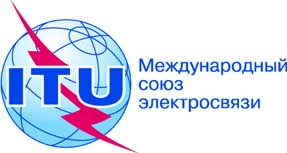 ПЛЕНАРНОЕ ЗАСЕДАНИЕДокумент 35-RПЛЕНАРНОЕ ЗАСЕДАНИЕ11 марта 2014 годаПЛЕНАРНОЕ ЗАСЕДАНИЕОригинал: английскийЗаписка Генерального секретаряЗаписка Генерального секретарякандидатура на пост члена 
радиорегламентарного комитетакандидатура на пост члена 
радиорегламентарного комитета1969 г.бакалавр технических наук, Университет Васэда, Япония1971 г.магистр технических наук, Университет Васэда, Япония1976 г.магистр в области электротехники, Принстонский университет, США1981 г.кандидат наук, Университет Васэда, Япония1998 г.Генеральный директор подразделения беспроводной связи, KDD2000 г.Исполнительный директор, Сектор мобильного бизнеса, Корпорация KDDI 2002 г.Директор по производству, Сектор решений для бизнеса, KDDI2005 г.Исполнительный вице-президент и главный технический директор, KDDI2009 г.Председатель Совета директоров, KDDI R&D Laboratories, Inc.2010 г.Председатель Совета директоров, KDDI Foundation1988 г.Председатель РГ 4A ВАРК Орб-881993 г.Заместитель председателя ИК4 МСЭ-R (по 1997 г.)1995 г.Председатель РГ 5C ВКР-951997 г.Председатель РГ 5B ВКР-971997 г.Председатель ИК4 МСЭ-R (по 2003 г.)2003 г.Председатель Ассамблеи радиосвязи МСЭ-R2011 г. – настоящее время Радиорегламентарный комитет 